Reynolds United Methodist ChurchFebruary 19, 2017 7th Sunday after Epiphany______________________________________________________________Greeting	Announcements (See Bulletin, facing page)   Gathering in Praise:			“Freely, Freely” 			                UMH 389											 	   The All Church Memory Verse of the Month: – Matthew 5:14 & 16 (NIV)You are the light of the world. A town built on a hill cannot be hidden. In the same way, let your light shine before others, that they may see your good deeds and glorify your Father in heaven.  Matthew 5:14 & 16Children’s Moment:								          Cindy Knight                Presentation of Tithes and OfferingsOffertorySinging of Our Doxology (UMH 95)Dedication of the Offering	Sharing of Joys and ConcernsPastoral Prayer with The Lord’s PrayerPrayer Response			“Let There Be Peace On Earth “ 		  UMH 431Scripture: 				 Matthew 5:38-48			    Nancy GittlesonMessage:                                                 “No Really, Love”        			      Sending Song:  		            “Whom Shall I Fear” ~ Chris Tomlin		BenedictionPostludeCHURCH CALENDARTuesday, February 21  - Hub Cluster Meeting, Reynolds Church,  Fellowship Hall, 7 pmSaturday, February 25 – Men’s Fellowship, Fellowship Hall, 8 amWednesday, March 1 – Study Group Resumes, All-Church Lenten Study “One Faithful Promise”, 9:30 amWednesday, March 1 – Ash Wednesday Evening Service, 7 pmSaturday, March 25 – Pork Chop DinnerANNOUNCEMENTSOur Mission focus for February is the Peru-Titicaca Border Ministry in Bolivia (Global Advance #3021288). Individual United Methodist Volunteers in Mission (UMVIM) Deborah Rissing and Jeffrey Wasilevich from Downers Grove UMC have been present in Bolivia since 2011 to support this ministry. The region around Lake Titicaca is among the poorest in Peru and Bolivia, populated by indigenous Aymara. The goal of the ministry is to strengthen the local churches, improve the local economy and health, and develop sustainable resources.To submit items for the newsletter, please email Kathy Clark; kathleenaclark@comcast.net  Serving this Sunday, February 19Ushers for February: Gary Brown, Keith Roop, Rich Bartlett, Rich EggersGreeters: Gary & Rhonda BrownLiturgist: Nancy GittlesonYouth Moment: Cindy NightCommunion Steward February: Kathy BeckerChurch Hostess for February: Linda CheesemanCoffee Fellowship Time: Bob & Kathy BeckerSnow removal: Volunteer neededServing next Sunday, February 26Ushers for February: Gary Brown, Keith Roop, Rich Bartlett, Rich EggersGreeters: Gene Hodges & Hannah WeilerLiturgist: Dusty HornerYouth Moment: Michelle BartlettCommunion Steward February: Kathy BeckerChurch Hostess for February: Linda CheesemanCoffee Fellowship Time: Rhonda & Gary BrownSnow removal: Volunteer neededLast week’s Offering: 		Church Fund     1,694.00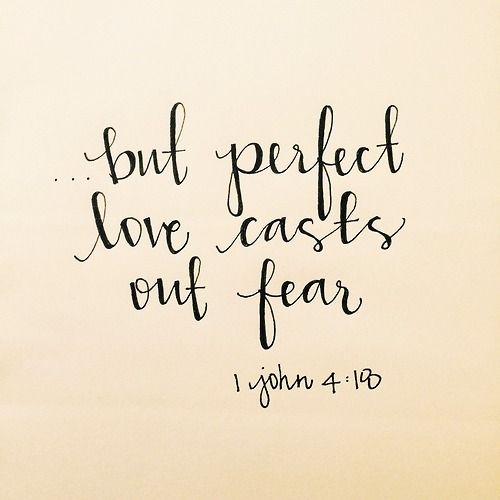 Reynolds United Methodist Church2496 Reynolds RoadAshton, IL 61006(815) 453-2513E-mail: reynoldsumc@oglecom.comWeb Site: www.reynoldsumc.netPastor: Seamus Enright